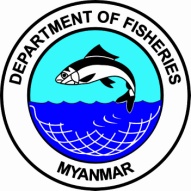 Fish inspection and Quality control SECTIONHEALTH Certificatefishery products Intended for Human Consumption1. Name, address and contact number of the Competent Authority issuing the Certificate 1. Name, address and contact number of the Competent Authority issuing the Certificate 1. Name, address and contact number of the Competent Authority issuing the Certificate 1.1. Certificate No1.1. Certificate No2. Provenance of the fishery products2. Provenance of the fishery products2. Provenance of the fishery products2. Provenance of the fishery products2. Provenance of the fishery products2.1.Name ,address and contact number of processing establishment & Approval Number2.1.Name ,address and contact number of processing establishment & Approval Number2.2.  Country of Origin & ISO code2.2.  Country of Origin & ISO code2.3. Country of transit2.3. Country of transit2.4. Date of Departure 2.4. Date of Departure 2.5. Means of Transport.2.5. Means of Transport.2.6. Name and address of consignor & contact Number. 2.6. Name and address of consignor & contact Number. 3. Destination of the fishery products3. Destination of the fishery products3. Destination of the fishery products3. Destination of the fishery products3. Destination of the fishery products3.1 .Name, address & contact number of Consignee3.1 .Name, address & contact number of Consignee3.2. Country & Place of Destination3.2. Country & Place of Destination4. Product Identification4. Product Identification4. Product Identification4. Product Identification4. Product Identification4.1 Product description with HS code4.1 Product description with HS code4.2 Nature of preservation4.2 Nature of preservation4.3  Date(s) of production 4.3  Date(s) of production 4.4  Net weight  in Kg4.4  Net weight  in Kg4.5  Number of package & Type and nature of pack4.5  Number of package & Type and nature of pack4.6 Storage and transport temperature.4.6 Storage and transport temperature.4.7	Container identification / Seal no.4.7	Container identification / Seal no.5. 	Health Attestation5. 	Health Attestation5. 	Health Attestation5. 	Health AttestationThe  official inspector certify that the fishery/aquaculture products specified above: The  official inspector certify that the fishery/aquaculture products specified above: The  official inspector certify that the fishery/aquaculture products specified above: The  official inspector certify that the fishery/aquaculture products specified above:          5.1have been handled, prepared or processed, identified,labeled, stored and transported under a competent HACCP and sanitary programme consistently implemented and in accordance with the requirements laid down in Codex Code of Practice for Fish and Fishery Products (CAC/RCP 52-2003)have been handled, prepared or processed, identified,labeled, stored and transported under a competent HACCP and sanitary programme consistently implemented and in accordance with the requirements laid down in Codex Code of Practice for Fish and Fishery Products (CAC/RCP 52-2003)have been handled, prepared or processed, identified,labeled, stored and transported under a competent HACCP and sanitary programme consistently implemented and in accordance with the requirements laid down in Codex Code of Practice for Fish and Fishery Products (CAC/RCP 52-2003)         5.2come from an establishment/factory vessel/freezer vessel which is approved and monitored by the Competent Authority. come from an establishment/factory vessel/freezer vessel which is approved and monitored by the Competent Authority. come from an establishment/factory vessel/freezer vessel which is approved and monitored by the Competent Authority.         5. 3have undergone health controls in accordance with the laid down health rules and the product is fit for human consumption.have undergone health controls in accordance with the laid down health rules and the product is fit for human consumption.have undergone health controls in accordance with the laid down health rules and the product is fit for human consumption.        5.4come from aquaculture farms which are approved/registered and monitored by the Competent Authority and are free from exotic or non-exotic diseases notified by OIEcome from aquaculture farms which are approved/registered and monitored by the Competent Authority and are free from exotic or non-exotic diseases notified by OIEcome from aquaculture farms which are approved/registered and monitored by the Competent Authority and are free from exotic or non-exotic diseases notified by OIEPlace:Date:(signature of certifying official)(Seal of Competent Authority)(Seal of Competent Authority)